H.  AYUNTAMIENTO CONSTITUCIONAL DE IXTLAHUACAN DEL RIO, JALISCO (2018-2021)REGISTRO DE PATRIMONIO MUNICIPAL                                                 NOMBRE DEL RESGUARDANTE: MARÍA GUADALUPE GUTIÉRREZ SÁNCHEZ      FECHA: 23 DE NOVIEMBRE 2018                                    PUESTO: ASISTENTE DE SECRETARIA GENERAL   DEPENDENCIA: H.AYUNTAMIENTO DE IXTLAHUACAN DEL RIO, JALISCOBIENES ASIGNADOS                      ________________________________________________                                                                                          _______________________________________________NOMBRE Y FIRMA DEL RESGUARDANTE                                                          NOMBRE Y FIRMA DE LA COORDINADORTARJETA DE RESGUARDONUMERO DE INVENTARIODESCRIPCIONNUMERO DE SERIE CONDICION  FISICA ACTUALOBSERVACIONESVALOR01Escritorio de madera color negro con cubierta color café bajitoBueno200002Monitor con CPU integrado marca HP, color negro8CC8322402Bueno897003Teclado marca HP, color negroBuenocombo04Mouse marca HP, color negroBuenoCombo05Porta carpetas de plástico transparenteBueno3006Silla con tubular negro y tapicería azulBueno15007Silla con tubular negro y tapicería negraBueno43008Multifuncional marca Epson, modelo OFFICETX300FKPEY048801MaloFuera de servicio3000NUMERO DE INVENTARIOFOTOSNUMERO DE INVENTARIOFOTOSNUMERO DE INVENTARIOFOTOS01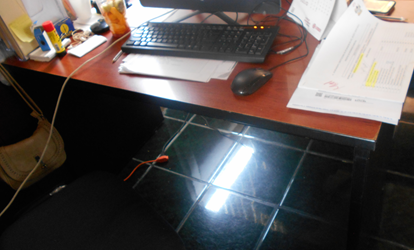 02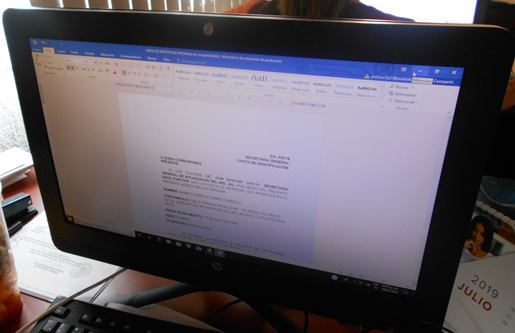 03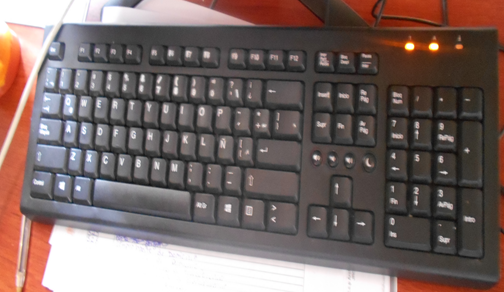 04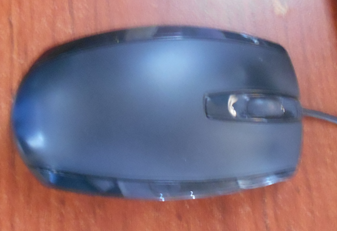 05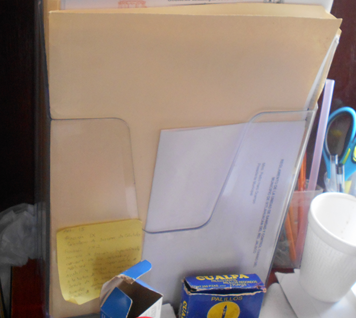 06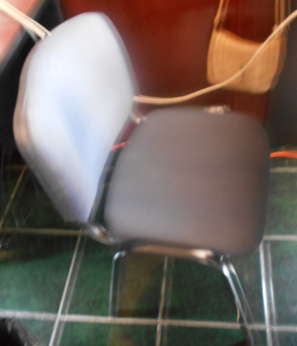 07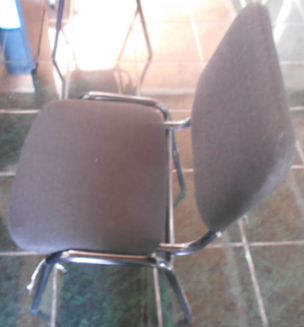 08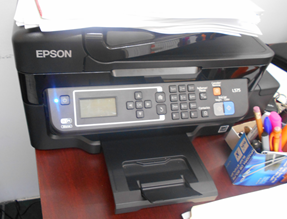 